Муниципальное дошкольное образовательное бюджетное  учреждение детский сад №5 «Ромашка»  г Белорецк муниципального района Белорецкий район  Республика БашкортостанДидактическое пособие«Волшебная юбка»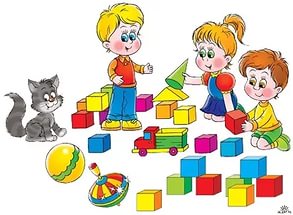                          Воспитатель:                                                Попова Н.А.Цель: Развивать у детей сенсорные способности, речь, координацию движений.  Материал: Юбка из клиньев разного цвета. На клиньях цветы из ниток, замочки, шнуровка, пуговицы, карманчики, в виде домика, дерева, ленточки.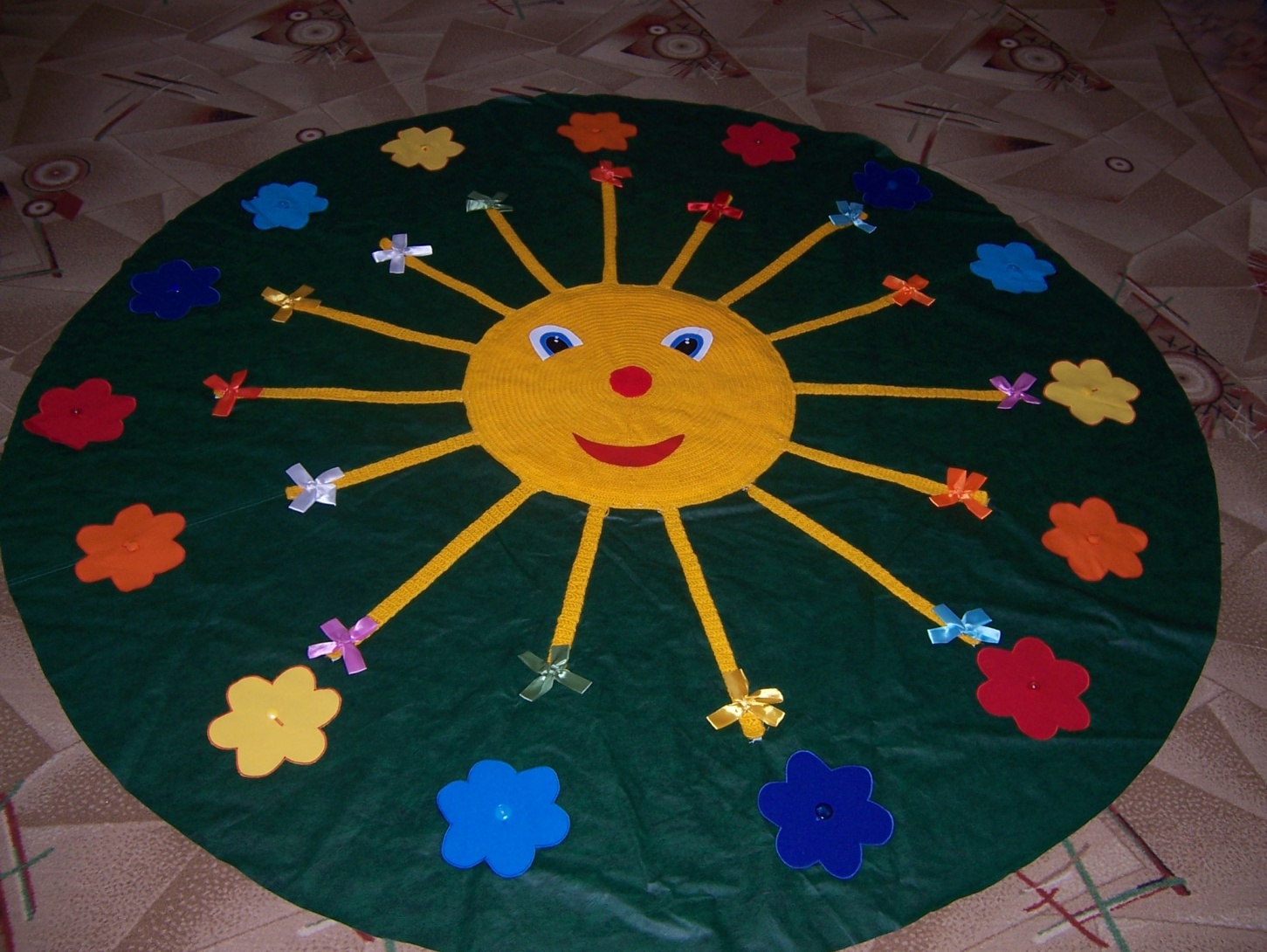 Варианты использования:В индивидуальных занятиях, игровых упражнениях.Дидактические игры: «Кто в домике живет», «Кто живет в лесу», « Овощи и фрукты».Развивающие  игры: «Шнуровка», «Цветная полянка», Сверни ленточку».Дидактическое упражнение «Сверни ленточку»Задачи: развивать мелкую моторику, аккуратность.Алгоритм проведения: Воспитатель предлагает детям научиться сворачивать ленточку на, при этом следит, как дети это делают.Дидактическое упражнение «Цветная полянка»Задача: развивать зрительное восприятие, мелкую моторику рук, сравнивать по цвету и размеру.Алгоритм проведения: Дети рассматривают цветочки и пуговички, называют их цвета. Воспитатель предлагает оформить полянку. Дети пристегивают цветы к пуговицам.«Дидактическое упражнение «Кто в домике живет»Задача: закрепить название домашних животных, знание четырех цветов и основных форм.Алгоритм проведения: Дети открывают кармашек, достают карточки. Воспитатель предлагает назвать животных, изображенных на карточках.Дети называют какого цвета и формы карточка. «Дидактическое упражнение «Кто живет в лесу»Задача: закрепить название диких животных, где они живут.Алгоритм проведения: Дети достают из кармашка елочки карточки и называют дикое животное. «Дидактическое упражнение «Овощи и фрукты»Задача: развивать мелкую моторику, закрепить название овощей и фруктов, где они растут.Алгоритм проведения: Воспитатель выкладывает карточки с изображениями  овощей и фруктов вперемешку. Предлагает выбрать овощи,  назвать их и посадить на грядку, а фрукты на дерево. Овощи дети прикрепляют к грядке, фрукты складывают в карманчик дерево.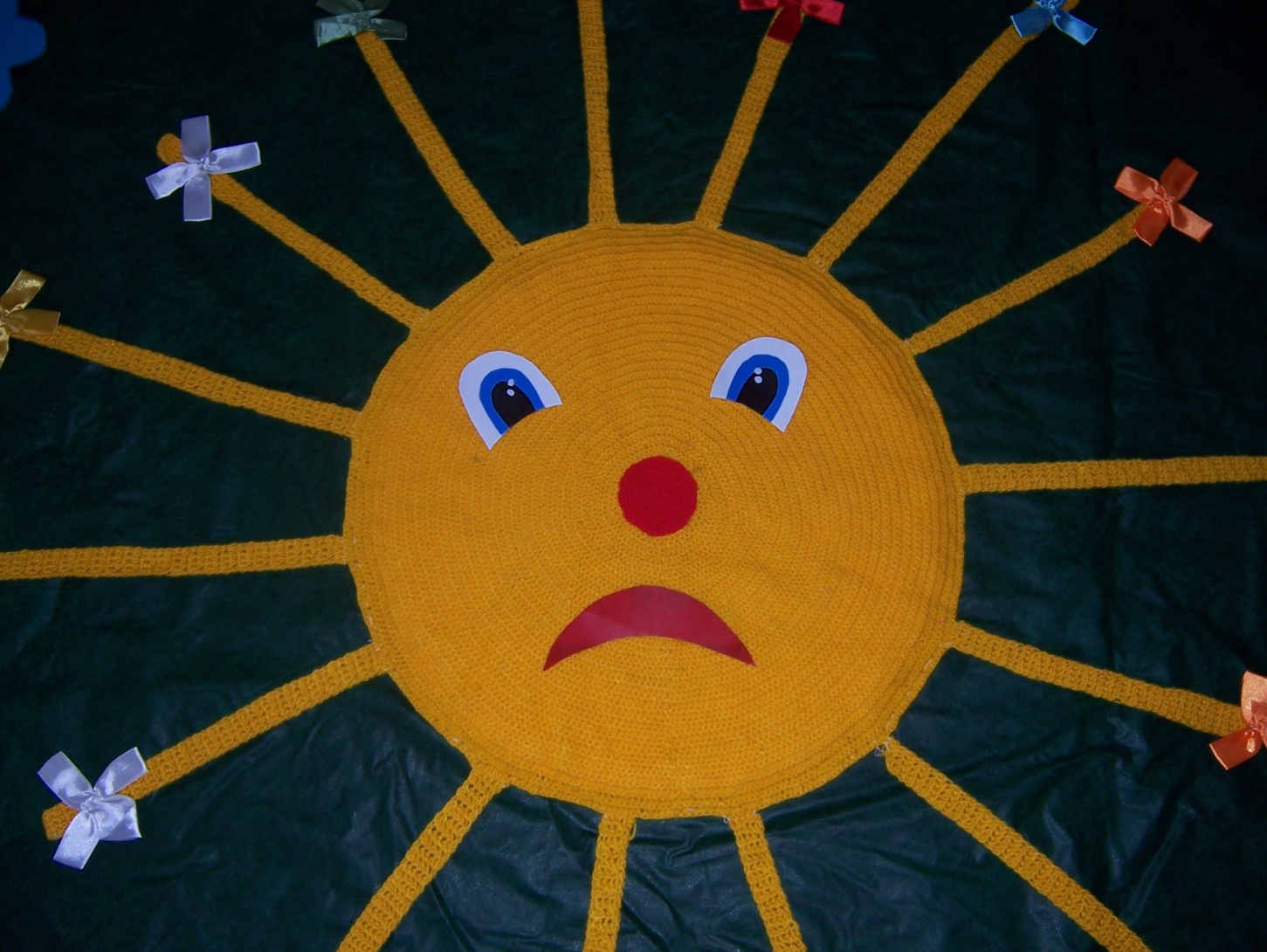 